ГБОУ города Москвы Школа №1505«Преображенская»«Пугачевская, 6а»Реферат на тему:Экономические аспекты глобального потепления Автор - Рязанов А. Н. 9АКонсультант – Леонова Г. М.Москва 2018Оглавление Введение Глава I.1) Понятие - глобальное потепление.2) Причины возникновения ГП.2.1. Понятие- парниковый эффект.2.2. Факторы, ускоряющие ГП.Глава II3) Общие возникающие проблемы в связи с ГП.4) Экономические  и хозяйственные аспекты 4.1. по всему миру;4.2. по России. 5) Возможные варианты решения проблемы6) Что будет если ничего не предпринимать            Глава 1. Понятие - глобальное потепление. Глобальное потепление — это повышение средней температуры климатической системы Земли. Несмотря на доминирующую роль океана в накоплении тепла, термин глобальное потепление часто используется для обозначения роста средней температуры воздуха у поверхности суши и океана.        Говоря о глобальном потеплении, мы не имеем в виду, что температура воздуха этим летом немного выше, чем она была в прошлом году. Мы говорим об изменении климата, об изменениях, которые происходят в нашей окружающей среде и атмосфере в течение длительного периода времени, а не одного сезона. Изменения климата оказывают влияние на гидрологию и биологию планеты – все, в том числе ветра, дожди и температура связаны между собой. Ученые отмечают, что климат Земли обладает долгой историей изменчивости: от самых низких температур во время ледникового периода до очень высоких. Эти изменения иногда происходили в течение нескольких десятилетий, а иногда растягивались на тысячи лет.         Глобальное потепление климата непосредственно связано с парниковым эффектом. Он заключается в увеличении температуры нижних слоёв атмосферы относительного теплового излучения Земли. Этот феномен возникает из-за водяного пара, диоксида углерода, метана и других газов, которые поглощают и задерживают солнечную энергию, способствуя нагреву земной поверхности. Факты таковы, что основные природные источники парникового эффекта – это:Лесные пожары (во время них выделяется огромное количество углекислого газа, также уничтожается большое число деревьев, превращающих его в кислород в процессе фотосинтеза).Многолетняя мерзлота (из почвы, находящейся в районе многолетней мерзлоты, выделяется метан).Мировой океан (водоёмы являются основным источником пара).Вулканы (когда он извергается, то происходит выброс колоссального количества углекислого газа).Фауна (организмы, выдыхающие углекислый газ, значительно увеличивают его концентрацию в атмосфере).https://legkopolezno.ru/ekologiya/globalnye-problemy/globalnoe-poteplenie/        2.1. Парниковый эффект – повышение температуры нижних слоев атмосферы планеты вследствие накопления парниковых газов. Механизм его таков: солнечные лучи проникают в атмосферу, нагревают поверхность планеты. Тепловое излучение, которое исходит от поверхности, должно вернуться в космос, но нижний слой атмосферы слишком плотный для их проникновения. Причина этому – парниковые газы. Тепловые лучи задерживаются в атмосфере, повышают ее температуру. 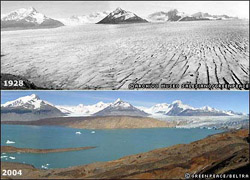 http://greenologia.ru/eko-problemy/parnikovyj-effekt.html       Однако сам по себе парниковый эффект не представляет угрозы – без него средняя температура Земли составляла бы - 18°C.     (http://him.1september.ru/2004/41/1.htm) Смысл кроется в том, что человеческая активность за последние несколько десятков лет привела к значительному увеличению концентрации парниковых газов, а, следовательно, и к повышению температуры климата.        Существует ряд других гипотез, объясняющих возникновение глобального потепления на Земле. Спутниковые данные позволяют предположить, что повышение температуры климата вызвано усилением солнечной активности, не характерным для прошлых лет. Однако учёные не располагают полным представлением об изменении активности светила для обнародования конкретных выводов. Основные факты свидетельствуют о том, что причины глобального потепления кроются именно в антропогенной деятельности.https://ecoteco.ru/library/magazine/4/ecology/globalnoe-poteplenie-fakty-gipotezy-kommentarii  2.2. Факторы, ускоряющие глобальное потепление        Негативное влияние оказывает увеличение выброса в атмосферу углекислого газа, азота, метана и других вредных газов. Это происходит в результате деятельности промышленных предприятий, функционирования транспортных средств, но наибольшее влияние на окружающую среду происходит в ходе экологических катастроф: аварии на предприятиях, пожары, взрывы и утечки газов.      Ускорению глобального потепления способствует выделение пара из-за высокой температуры воздуха. В результате этого активно испаряются воды рек, морей и океанов. Если этот процесс будет набирать обороты, то в течение трехсот лет океаны даже могут значительно иссушиться.     Поскольку в результате глобального потепления тают ледники, это способствует повышению уровня воды в Мировом океане. В дальнейшем это подтапливает берега материков и островов, может привести к наводнению и разрушению населенных пунктов. Во время таяния льдов также выделяется газ метан, который значительно загрязняют атмосферу.https://greentruth.ru/ecology/globalnoe-poteplenie/globalnoe-poteplenie-i-ego-posledstviya/ продолжение следует…….1) Соционауки.ру https://www.socionauki.ru/journal/articles/130100/ 2) Экопортал.инфо https://ecoportal.info/globalnoe-poteplenie-i-ego-posledstviya/ 3) сайт «Гринология.ру» http://greenologia.ru/eko-problemy/parnikovyj-effekt.html 4) http://cc.voeikovmgo.ru/images/dokumenty/2016/od1/TomI.pdf 5) журнал «Вокруг света»http://www.vokrugsveta.ru/vs/article/7970/ 6) О планете https://o-planete.ru/globalyne-problem-tchelovetchestva/globalynoe-poteplenie.html 7) https://www.infoniac.ru/news/10-samyh-ser-eznyh-posledstvii-global-nogo-potepleniya.html 